ที่  นศ ๕๓๑๐๑(สภา)/015                 -สำเนาคู่ฉบับ-                           สำนักงานเทศบาลตำบลฉวาง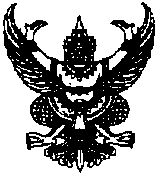                                                                                                ถนนภักดีราษฎร์   นศ ๘๐๑๕๐                                                            15  สิงหาคม   ๒๕61เรื่อง   นัดประชุมสภาเทศบาลตำบลฉวาง  สมัยวิสามัญ  สมัยที่ 3  ครั้งที่  1  ประจำปี ๒๕61  เรียน   คณะผู้บริหาร  รองประธานสภา  สมาชิกสภาเทศบาล พนักงานเทศบาลและเจ้าหน้าที่ผู้เกี่ยวข้องสิ่งที่ส่งมาด้วย  1. ประกาศเรียกประชุมสภาเทศบาลตำบลฉวาง                			จำนวน   1   ฉบับ                   2. ระเบียบวาระการประชุมสภาเทศบาลตำบลฉวาง				จำนวน   1   ฉบับ                   3. สำนารายงานการประชุมสภาเทศบาลตำบลฉวาง				จำนวน   1   ชุด                      4. ญัตติ เรื่อง รายงานการติดตามและประเมินผลแผนพัฒนาฯ			จำนวน   1   ชุด                   5. ญัตติ เรื่อง การโอนงบประมาณรายจ่าย  ประจำปี 2561 			จำนวน   1   ชุด	         6. ญัตติ เรื่อง ขออนุมัติกันเงินงบประมาณรายจ่าย  ประจำปี 2561		จำนวน   1   ชุด	         7. ญัตติ  เรื่อง เสนอร่างเทศบัญญัติงบประมาณรายจ่าย  ประจำปี  2562	จำนวน   1   ชุด                  ด้วยสภาเทศบาลตำบลฉวาง  มีความประสงค์ขอเรียนเชิญท่านเข้าร่วมประชุมสภาเทศบาลตำบลฉวาง  สมัยสามัญ  สมัยที่ 3  ครั้งที่  1 ประจำปี  2561 ในวันที่  23  สิงหาคม   2561   เวลา  10.00  น.  ณ  ห้องประชุมสภาเทศบาลตำบลฉวาง   สำนักงานเทศบาลตำบลฉวาง เพื่อพิจารณารายงานการติดตามและประเมินผลแผนพัฒนาฯ  เพื่อพิจารณาญัตติเรื่องการโอนงบประมาณรายจ่าย  ประจำปี 2561 และพิจารณาญัตติเรื่องเสนอร่างเทศบัญญัติงบประมาณรายจ่าย  ประจำปี  2562  และเรื่องอื่นๆที่เกี่ยวข้องกับการดำเนินงานของเทศบาล                           จึงเรียนมาเพื่อขอเชิญทุกท่านไปเข้าร่วมประชุมโดยพร้อมเพรียงกัน ขอแสดงความนับถือกมลวิช   สัมฤทธิ์(นายกมลวิช   สัมฤทธิ์)ประธานสภาเทศบาลตำบลฉวางงานกิจการสภา                                                              สำนักปลัดเทศบาล                                                             โทร.๐-๗๕๔๘-๐๒๗๙                                                                                             